E.G.S Pillay Engineering College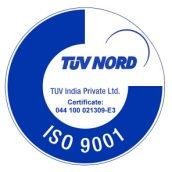 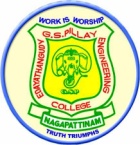 An ISO 9001-2008 Certified InstitutionApproved by AICTE - New Delhi, Affiliated by Anna University – ChennaiAccredited by NAAC with ‘A’ Grade, Accredited by NBA (CSE, EEE & MECH)Nagapattinam – 611002Department of Electronics and Communication EngineeringAcademic Year 2016-2017 - Even Semester COURSE PLAN COURSE CODE		: EC6011 					COURSE NAME		: Electromagnetic Interference & CompatibilitySEMESTER			: VII SEM. ECE – A&B SECTIONS 	ACADEMIC YEAR	: 2016-2017 COURSE DURATION	: July –  December 2016 			CLASS ROOM	: SJB104 & SJB 115					FACULTY DETAILS	: M. Nuthal Srinivasan Direct assessment detailsDETAILED LESSON PLANText / Reference BooksGAP ANALYSIS:	To satisfy the CO 5 (Plan the Prescribed EMC standard.) I Plan to give innovative assignments   CONTENT BEYOND SYLLUBI: Assignments for the following topics:Log periodic antenna for outdoor measurements LMG Test Suite.Review of different companies and their EMI shielding methods.COURSE INCHARGE			Programme Name: B.E. Electronics and Communication EngineeringPROGRAM  EDUCATION  OBJECTIVES:Graduates will have the ability of successful technical or professional careers in the electronics and communication engineering and its relative disciplinesGraduate will exhibit technical skills to meet the day to day challenges with social consciousness.Graduate will possess lifelong learning ability and teamwork capabilityPROGRAM  OUTCOME: Engineering knowledge: Apply the knowledge of mathematics, science, engineering fundamentals, and an engineering specialisation for the solution of complex engineering problems.Problem analysis: Identify, formulate, research literature, and analyse complex engineering problems reaching substantiated conclusions using first principles of mathematics, natural sciences, and engineering sciences.Design/development of solutions: Design solutions for complex engineering problems and design system components or processes that meet the specified needs with appropriate consideration for public health and safety, and cultural, societal, and environmental considerations.Conduct investigations of complex problems: Use research-based knowledge and research methods including design of experiments, analysis and interpretation of data, and synthesis of the information to provide valid conclusions.Modern tool usage: Create, select, and apply appropriate techniques, resources, and modern engineering and IT tools, including prediction and modelling to complex engineering activities, with an understanding of the limitations.The engineer and society: Apply reasoning informed by the contextual knowledge to assess societal, health, safety, legal, and cultural issues and the consequent responsibilities relevant to the professional engineering practice. Environment and sustainability: Understand the impact of the professional engineering solutions in societal and environmental contexts, and demonstrate the knowledge of, and need for sustainable development.Ethics: Apply ethical principles and commit to professional ethics and responsibilities and norms of the engineering practice.Individual and team work: Function effectively as an individual, and as a member or leader in diverse teams, and in multidisciplinary settings.Communication: Communicate effectively on complex engineering activities with the engineering community and with t h e society at large, such as, being able to comprehend and write effective reports and design documentation, make effective presentations, and give and receive clear instructions.Project management and finance: Demonstrate knowledge and understanding of the engineering and management principles and apply these to one’s own work, as a member and leader in a team, to manage projects and in multidisciplinary environments.Life-long learning: Recognize the need for, and have the preparation and ability to engage in independent and life-long learning in the broadest context of technological change.PSO – Program Specific Outcome:Examine the emerging areas in the field of communication/networking and signal processing Apply the principles of semiconductor devices, Digital systems, Microprocessors in the field of consumer electronics, medical, defense and spacecraft electronic industryDesign and analyze subsystems and /or modules as a team for a variety of comparisons and recent applications in Electronics and Communications.Adapt recent developments in the electronics and communication engineering areas along with state of the art Software tools.Mapping Table 1: COs of EC6011: Electromagnetic Interference and Compatibility Vs POsMapping Table 2: COs of EC6011: Electromagnetic Interference and Compatibility Vs PSOsNote: Adequate Support by the COs to POs and PSO\s: 3- High 2- Medium 1- LowK1-Remembering, K2-Understanding, K3-Applying, K4-Analysing, K5-Evaluating, K6-CreatingPURPOSETo communicate information about Electromagnetic Interference and Compatibility. PREREQUISITEElectrical Engineering and Control SystemsINSTRUCTIONAL OBJECTIVESTeach the basics of EMI and EMC.Implant knowledge on the EMI coupling mechanism and its mitigation techniques. Impart comprehensive insight about the current EMC standards and about various measurements techniques. COURSE OUTCOME(COs)After completion of this course, students can able toIdentify the EMI Sources. Find EMI problems in PCB level.Discover the subsystem and system level design.Measure emission immunity level from different systems. Plan the Prescribed EMC standard.      Course designed byCourse designed byAnna University, Chennai, Regulation 2008Anna University, Chennai, Regulation 2008Anna University, Chennai, Regulation 2008Anna University, Chennai, Regulation 20081CategoryGENERAL(G)BASIC SCIENCES(B)ENGINEERING SCIENCESAND TECHNICAL ART(E)PROFESSIONALSUBJECTS(P)1CategoryX2Broad areaElectronicsCommunication & NetworkingEmbedded Systems & Signal ProcessingGeneral2Broad areaX3Course co-coordinatorCourse co-coordinatorCourse co-coordinatorMr. M. Nuthal SrinivasanMr. M. Nuthal SrinivasanName of assessmentInternal MarksTopicsDurationUnit Test20Unit I2 periodsDaily Test 120Unit II1 periodDaily Test 220Unit III1 periodDaily Test 320Unit IV1 periodCycle Test -120II & III Units3 HrsCycle Test -220IV & V Units3 HrsModel Exam20Entire Syllabus3 HrsAssignmentsEntire SyllabusInnovative AssignmentContent Beyond SyllabusTotal20UNIT I: Basic theory: Introduction to EMI and EMC, Intra and inter system EMI, Elements of Interference, Sources and Victims of EMI, Conducted and Radiated EMI emission and susceptibility, Case Histories, Radiation hazards to humans, Various issues of EMC, EMC Testing categories, EMC Engineering Application.UNIT I: Basic theory: Introduction to EMI and EMC, Intra and inter system EMI, Elements of Interference, Sources and Victims of EMI, Conducted and Radiated EMI emission and susceptibility, Case Histories, Radiation hazards to humans, Various issues of EMC, EMC Testing categories, EMC Engineering Application.UNIT I: Basic theory: Introduction to EMI and EMC, Intra and inter system EMI, Elements of Interference, Sources and Victims of EMI, Conducted and Radiated EMI emission and susceptibility, Case Histories, Radiation hazards to humans, Various issues of EMC, EMC Testing categories, EMC Engineering Application.UNIT I: Basic theory: Introduction to EMI and EMC, Intra and inter system EMI, Elements of Interference, Sources and Victims of EMI, Conducted and Radiated EMI emission and susceptibility, Case Histories, Radiation hazards to humans, Various issues of EMC, EMC Testing categories, EMC Engineering Application.UNIT I: Basic theory: Introduction to EMI and EMC, Intra and inter system EMI, Elements of Interference, Sources and Victims of EMI, Conducted and Radiated EMI emission and susceptibility, Case Histories, Radiation hazards to humans, Various issues of EMC, EMC Testing categories, EMC Engineering Application.UNIT I: Basic theory: Introduction to EMI and EMC, Intra and inter system EMI, Elements of Interference, Sources and Victims of EMI, Conducted and Radiated EMI emission and susceptibility, Case Histories, Radiation hazards to humans, Various issues of EMC, EMC Testing categories, EMC Engineering Application.UNIT I: Basic theory: Introduction to EMI and EMC, Intra and inter system EMI, Elements of Interference, Sources and Victims of EMI, Conducted and Radiated EMI emission and susceptibility, Case Histories, Radiation hazards to humans, Various issues of EMC, EMC Testing categories, EMC Engineering Application.UNIT I: Basic theory: Introduction to EMI and EMC, Intra and inter system EMI, Elements of Interference, Sources and Victims of EMI, Conducted and Radiated EMI emission and susceptibility, Case Histories, Radiation hazards to humans, Various issues of EMC, EMC Testing categories, EMC Engineering Application.Session NoTopics to be coveredInstruction DeliveryInstruction DeliveryInstruction DeliveryTesting MethodInstructional objectiveCourse OutcomeSession NoTopics to be coveredMethodTeaching AidsLevelTesting MethodInstructional objectiveCourse Outcome1Introduction to EMI and EMCLecture with discussionPPT & VideosUnderstandTests, Assignments 1.Teach the basics of EMI and EMC(CO1) Identify the EMI Sources. 2Intra and inter system EMILecture with discussionPPT & VideosUnderstandTests, Assignments 1.Teach the basics of EMI and EMC(CO1) Identify the EMI Sources. 3Elements of InterferenceLecture with discussionPPT & VideosUnderstandTests, Assignments 1.Teach the basics of EMI and EMC(CO1) Identify the EMI Sources. 4Sources and Victims of EMILecture with discussionPPT & VideosUnderstandTests, Assignments 1.Teach the basics of EMI and EMC(CO1) Identify the EMI Sources. 5Conducted and Radiated EMI emission and susceptibilityLecture with discussionPPT & VideosUnderstandTests, Assignments 1.Teach the basics of EMI and EMC(CO1) Identify the EMI Sources. 6Case Histories, Radiation hazards to humans, Various issues of EMCLecture with discussionPPT & VideosUnderstandTests, Assignments 1.Teach the basics of EMI and EMC(CO1) Identify the EMI Sources. 7EMC Testing categoriesLecture with discussionPPT & VideosUnderstandTests, Assignments 1.Teach the basics of EMI and EMC(CO1) Identify the EMI Sources. 8EMC Engineering ApplicationLecture with discussionPPT & VideosUnderstandTests, Assignments 1.Teach the basics of EMI and EMC(CO1) Identify the EMI Sources. CUMULATIVE HOURS = LECTURE - 9, TUTORIAL – 0CUMULATIVE HOURS = LECTURE - 9, TUTORIAL – 0CUMULATIVE HOURS = LECTURE - 9, TUTORIAL – 0CUMULATIVE HOURS = LECTURE - 9, TUTORIAL – 0CUMULATIVE HOURS = LECTURE - 9, TUTORIAL – 0CUMULATIVE HOURS = LECTURE - 9, TUTORIAL – 0CUMULATIVE HOURS = LECTURE - 9, TUTORIAL – 0CUMULATIVE HOURS = LECTURE - 9, TUTORIAL – 0UNIT II: COUPLING MECHANISMElectromagnetic field sources and Coupling paths, coupling via the supply network, Common mode coupling, Differential mode coupling, Impedance coupling, Inductive and Capacitive coupling, Radiative coupling, Ground loop coupling, Cable related emissions and coupling, Transient sources, Automotive transients.UNIT II: COUPLING MECHANISMElectromagnetic field sources and Coupling paths, coupling via the supply network, Common mode coupling, Differential mode coupling, Impedance coupling, Inductive and Capacitive coupling, Radiative coupling, Ground loop coupling, Cable related emissions and coupling, Transient sources, Automotive transients.UNIT II: COUPLING MECHANISMElectromagnetic field sources and Coupling paths, coupling via the supply network, Common mode coupling, Differential mode coupling, Impedance coupling, Inductive and Capacitive coupling, Radiative coupling, Ground loop coupling, Cable related emissions and coupling, Transient sources, Automotive transients.UNIT II: COUPLING MECHANISMElectromagnetic field sources and Coupling paths, coupling via the supply network, Common mode coupling, Differential mode coupling, Impedance coupling, Inductive and Capacitive coupling, Radiative coupling, Ground loop coupling, Cable related emissions and coupling, Transient sources, Automotive transients.UNIT II: COUPLING MECHANISMElectromagnetic field sources and Coupling paths, coupling via the supply network, Common mode coupling, Differential mode coupling, Impedance coupling, Inductive and Capacitive coupling, Radiative coupling, Ground loop coupling, Cable related emissions and coupling, Transient sources, Automotive transients.UNIT II: COUPLING MECHANISMElectromagnetic field sources and Coupling paths, coupling via the supply network, Common mode coupling, Differential mode coupling, Impedance coupling, Inductive and Capacitive coupling, Radiative coupling, Ground loop coupling, Cable related emissions and coupling, Transient sources, Automotive transients.UNIT II: COUPLING MECHANISMElectromagnetic field sources and Coupling paths, coupling via the supply network, Common mode coupling, Differential mode coupling, Impedance coupling, Inductive and Capacitive coupling, Radiative coupling, Ground loop coupling, Cable related emissions and coupling, Transient sources, Automotive transients.UNIT II: COUPLING MECHANISMElectromagnetic field sources and Coupling paths, coupling via the supply network, Common mode coupling, Differential mode coupling, Impedance coupling, Inductive and Capacitive coupling, Radiative coupling, Ground loop coupling, Cable related emissions and coupling, Transient sources, Automotive transients.Session NoTopics to be coveredInstruction DeliveryInstruction DeliveryInstruction DeliveryTesting MethodInstructional objectiveCourse OutcomeSession NoTopics to be coveredMethod Teaching AidsLevelTesting MethodInstructional objectiveCourse Outcome1Electromagnetic field sources and Coupling paths1.Lecture with discussion2.Case StudiesPPT & VideosUnderstandTests, Assignments1.Teach the basics of EMI and EMCCO2. Find EMI problems in PCB level.2coupling via the supply network1.Lecture with discussion2.Case StudiesPPT & VideosUnderstandTests, Assignments1.Teach the basics of EMI and EMCCO2. Find EMI problems in PCB level.3Common mode coupling1.Lecture with discussion2.Case StudiesPPT & VideosUnderstandTests, Assignments1.Teach the basics of EMI and EMCCO2. Find EMI problems in PCB level.4Differential mode coupling1.Lecture with discussion2.Case StudiesPPT & VideosUnderstandTests, Assignments1.Teach the basics of EMI and EMCCO2. Find EMI problems in PCB level.5Impedance coupling1.Lecture with discussion2.Case StudiesPPT & VideosUnderstandTests, Assignments1.Teach the basics of EMI and EMCCO2. Find EMI problems in PCB level.6Inductive and Capacitive coupling1.Lecture with discussion2.Case StudiesPPT & VideosUnderstandTests, Assignments1.Teach the basics of EMI and EMCCO2. Find EMI problems in PCB level.7Radiative coupling, Ground loop coupling1.Lecture with discussion2.Case StudiesPPT & VideosUnderstandTests, Assignments1.Teach the basics of EMI and EMCCO2. Find EMI problems in PCB level.8Cable related emissions and coupling1.Lecture with discussion2.Case StudiesPPT & VideosUnderstandTests, Assignments1.Teach the basics of EMI and EMCCO2. Find EMI problems in PCB level.9Transient sources, Automotive transientsCUMULATIVE HOURS = LECTURE - 18, TUTORIAL – 0CUMULATIVE HOURS = LECTURE - 18, TUTORIAL – 0CUMULATIVE HOURS = LECTURE - 18, TUTORIAL – 0CUMULATIVE HOURS = LECTURE - 18, TUTORIAL – 0CUMULATIVE HOURS = LECTURE - 18, TUTORIAL – 0CUMULATIVE HOURS = LECTURE - 18, TUTORIAL – 0CUMULATIVE HOURS = LECTURE - 18, TUTORIAL – 0CUMULATIVE HOURS = LECTURE - 18, TUTORIAL – 0UNIT III: EMI MITIGATION TECHNIQUES:  Working principle of Shielding and Murphy‟s Law, LF Magnetic shielding, Apertures and shielding effectiveness, Choice of Materials for H, E, and free space fields, Gasketting and sealing, PCB Level shielding, Principle of Grounding, Isolated grounds, Grounding strategies for Large systems, Grounding for mixed signal systems, Filter types and operation, Surge protection devices, Transient protection.                        UNIT III: EMI MITIGATION TECHNIQUES:  Working principle of Shielding and Murphy‟s Law, LF Magnetic shielding, Apertures and shielding effectiveness, Choice of Materials for H, E, and free space fields, Gasketting and sealing, PCB Level shielding, Principle of Grounding, Isolated grounds, Grounding strategies for Large systems, Grounding for mixed signal systems, Filter types and operation, Surge protection devices, Transient protection.                        UNIT III: EMI MITIGATION TECHNIQUES:  Working principle of Shielding and Murphy‟s Law, LF Magnetic shielding, Apertures and shielding effectiveness, Choice of Materials for H, E, and free space fields, Gasketting and sealing, PCB Level shielding, Principle of Grounding, Isolated grounds, Grounding strategies for Large systems, Grounding for mixed signal systems, Filter types and operation, Surge protection devices, Transient protection.                        UNIT III: EMI MITIGATION TECHNIQUES:  Working principle of Shielding and Murphy‟s Law, LF Magnetic shielding, Apertures and shielding effectiveness, Choice of Materials for H, E, and free space fields, Gasketting and sealing, PCB Level shielding, Principle of Grounding, Isolated grounds, Grounding strategies for Large systems, Grounding for mixed signal systems, Filter types and operation, Surge protection devices, Transient protection.                        UNIT III: EMI MITIGATION TECHNIQUES:  Working principle of Shielding and Murphy‟s Law, LF Magnetic shielding, Apertures and shielding effectiveness, Choice of Materials for H, E, and free space fields, Gasketting and sealing, PCB Level shielding, Principle of Grounding, Isolated grounds, Grounding strategies for Large systems, Grounding for mixed signal systems, Filter types and operation, Surge protection devices, Transient protection.                        UNIT III: EMI MITIGATION TECHNIQUES:  Working principle of Shielding and Murphy‟s Law, LF Magnetic shielding, Apertures and shielding effectiveness, Choice of Materials for H, E, and free space fields, Gasketting and sealing, PCB Level shielding, Principle of Grounding, Isolated grounds, Grounding strategies for Large systems, Grounding for mixed signal systems, Filter types and operation, Surge protection devices, Transient protection.                        UNIT III: EMI MITIGATION TECHNIQUES:  Working principle of Shielding and Murphy‟s Law, LF Magnetic shielding, Apertures and shielding effectiveness, Choice of Materials for H, E, and free space fields, Gasketting and sealing, PCB Level shielding, Principle of Grounding, Isolated grounds, Grounding strategies for Large systems, Grounding for mixed signal systems, Filter types and operation, Surge protection devices, Transient protection.                        UNIT III: EMI MITIGATION TECHNIQUES:  Working principle of Shielding and Murphy‟s Law, LF Magnetic shielding, Apertures and shielding effectiveness, Choice of Materials for H, E, and free space fields, Gasketting and sealing, PCB Level shielding, Principle of Grounding, Isolated grounds, Grounding strategies for Large systems, Grounding for mixed signal systems, Filter types and operation, Surge protection devices, Transient protection.                        Session NoTopics to be coveredInstruction DeliveryInstruction DeliveryInstruction DeliveryTesting MethodInstructional objectiveCourse OutcomeSession NoTopics to be coveredMethod Teaching AidsLevelTesting MethodInstructional objectiveCourse Outcome1Working principle of Shielding and Murphy‟s LawLecture with discussionPPT & VideosUnderstandTests,Assignments2. Implant knowledge on the EMI coupling mechanism and its mitigation techniques(CO3)Discover the subsystem and system level design.2LF Magnetic shielding, Apertures and shielding effectivenessLecture with discussionPPT & VideosUnderstandTests,Assignments2. Implant knowledge on the EMI coupling mechanism and its mitigation techniques(CO3)Discover the subsystem and system level design.3Choice of Materials for H, E, and free space fieldsLecture with discussionPPT & VideosUnderstandTests,Assignments2. Implant knowledge on the EMI coupling mechanism and its mitigation techniques(CO3)Discover the subsystem and system level design.4Gasketting and sealing, PCB Level shieldingLecture with discussionPPT & VideosUnderstandTests,Assignments2. Implant knowledge on the EMI coupling mechanism and its mitigation techniques(CO3)Discover the subsystem and system level design.5Principle of Grounding, Isolated groundsLecture with discussionPPT & VideosUnderstandTests,Assignments2. Implant knowledge on the EMI coupling mechanism and its mitigation techniques(CO3)Discover the subsystem and system level design.6Grounding strategies for Large systemsLecture with discussionPPT & VideosUnderstandTests,Assignments2. Implant knowledge on the EMI coupling mechanism and its mitigation techniques(CO3)Discover the subsystem and system level design.7Grounding for mixed signal systemsLecture with discussionPPT & VideosUnderstandTests,Assignments2. Implant knowledge on the EMI coupling mechanism and its mitigation techniques(CO3)Discover the subsystem and system level design.8Filter types and operationLecture with discussionPPT & VideosUnderstandTests,Assignments2. Implant knowledge on the EMI coupling mechanism and its mitigation techniques(CO3)Discover the subsystem and system level design.9Surge protection devices10Transient protectionCUMULATIVE HOURS = LECTURE - 27, TUTORIAL – 0CUMULATIVE HOURS = LECTURE - 27, TUTORIAL – 0CUMULATIVE HOURS = LECTURE - 27, TUTORIAL – 0CUMULATIVE HOURS = LECTURE - 27, TUTORIAL – 0CUMULATIVE HOURS = LECTURE - 27, TUTORIAL – 0CUMULATIVE HOURS = LECTURE - 27, TUTORIAL – 0CUMULATIVE HOURS = LECTURE - 27, TUTORIAL – 0CUMULATIVE HOURS = LECTURE - 27, TUTORIAL – 0UNIT IV: STANDARDS AND REGULATION:  Need for Standards, Generic/General Standards for Residential and Industrial environment, Basic Standards, Product Standards, National and International EMI Standardizing Organizations; IEC, ANSI, FCC, AS/NZS, CISPR, BSI, CENELEC, ACEC. Electro Magnetic Emission and susceptibility standards and specifications, MIL461E StandardsUNIT IV: STANDARDS AND REGULATION:  Need for Standards, Generic/General Standards for Residential and Industrial environment, Basic Standards, Product Standards, National and International EMI Standardizing Organizations; IEC, ANSI, FCC, AS/NZS, CISPR, BSI, CENELEC, ACEC. Electro Magnetic Emission and susceptibility standards and specifications, MIL461E StandardsUNIT IV: STANDARDS AND REGULATION:  Need for Standards, Generic/General Standards for Residential and Industrial environment, Basic Standards, Product Standards, National and International EMI Standardizing Organizations; IEC, ANSI, FCC, AS/NZS, CISPR, BSI, CENELEC, ACEC. Electro Magnetic Emission and susceptibility standards and specifications, MIL461E StandardsUNIT IV: STANDARDS AND REGULATION:  Need for Standards, Generic/General Standards for Residential and Industrial environment, Basic Standards, Product Standards, National and International EMI Standardizing Organizations; IEC, ANSI, FCC, AS/NZS, CISPR, BSI, CENELEC, ACEC. Electro Magnetic Emission and susceptibility standards and specifications, MIL461E StandardsUNIT IV: STANDARDS AND REGULATION:  Need for Standards, Generic/General Standards for Residential and Industrial environment, Basic Standards, Product Standards, National and International EMI Standardizing Organizations; IEC, ANSI, FCC, AS/NZS, CISPR, BSI, CENELEC, ACEC. Electro Magnetic Emission and susceptibility standards and specifications, MIL461E StandardsUNIT IV: STANDARDS AND REGULATION:  Need for Standards, Generic/General Standards for Residential and Industrial environment, Basic Standards, Product Standards, National and International EMI Standardizing Organizations; IEC, ANSI, FCC, AS/NZS, CISPR, BSI, CENELEC, ACEC. Electro Magnetic Emission and susceptibility standards and specifications, MIL461E StandardsUNIT IV: STANDARDS AND REGULATION:  Need for Standards, Generic/General Standards for Residential and Industrial environment, Basic Standards, Product Standards, National and International EMI Standardizing Organizations; IEC, ANSI, FCC, AS/NZS, CISPR, BSI, CENELEC, ACEC. Electro Magnetic Emission and susceptibility standards and specifications, MIL461E StandardsUNIT IV: STANDARDS AND REGULATION:  Need for Standards, Generic/General Standards for Residential and Industrial environment, Basic Standards, Product Standards, National and International EMI Standardizing Organizations; IEC, ANSI, FCC, AS/NZS, CISPR, BSI, CENELEC, ACEC. Electro Magnetic Emission and susceptibility standards and specifications, MIL461E StandardsUNIT IV: STANDARDS AND REGULATION:  Need for Standards, Generic/General Standards for Residential and Industrial environment, Basic Standards, Product Standards, National and International EMI Standardizing Organizations; IEC, ANSI, FCC, AS/NZS, CISPR, BSI, CENELEC, ACEC. Electro Magnetic Emission and susceptibility standards and specifications, MIL461E StandardsSession NoTopics to be coveredInstruction DeliveryInstruction DeliveryInstruction DeliveryTesting MethodInstructional objectiveCourse OutcomeCourse OutcomeSession NoTopics to be coveredMethod Teaching AidsLevelTesting MethodInstructional objectiveCourse OutcomeCourse Outcome1Need for Standards,Lecture with discussionPPT & VideosUnderstandTests,Assignments2. Implant knowledge on the EMI coupling mechanism and its mitigation techniques    (CO4)Measure emission immunity level from different systems(CO4)Measure emission immunity level from different systems2Generic/General Standards for Residential and Industrial environmentLecture with discussionPPT & VideosUnderstandTests,Assignments2. Implant knowledge on the EMI coupling mechanism and its mitigation techniques    (CO4)Measure emission immunity level from different systems(CO4)Measure emission immunity level from different systems3Basic Standards, Product StandardsLecture with discussionPPT & VideosUnderstandTests,Assignments2. Implant knowledge on the EMI coupling mechanism and its mitigation techniques    (CO4)Measure emission immunity level from different systems(CO4)Measure emission immunity level from different systems4National and International EMI Standardizing OrganizationsLecture with discussionPPT & VideosUnderstandTests,Assignments2. Implant knowledge on the EMI coupling mechanism and its mitigation techniques    (CO4)Measure emission immunity level from different systems(CO4)Measure emission immunity level from different systems5IEC, ANSI, FCCLecture with discussionPPT & VideosUnderstandTests,Assignments2. Implant knowledge on the EMI coupling mechanism and its mitigation techniques    (CO4)Measure emission immunity level from different systems(CO4)Measure emission immunity level from different systems6AS/NZS, CISPR, BSILecture with discussionPPT & VideosUnderstandTests,Assignments2. Implant knowledge on the EMI coupling mechanism and its mitigation techniques    (CO4)Measure emission immunity level from different systems(CO4)Measure emission immunity level from different systems7CENELEC, ACECLecture with discussionPPT & VideosUnderstandTests,Assignments2. Implant knowledge on the EMI coupling mechanism and its mitigation techniques    (CO4)Measure emission immunity level from different systems(CO4)Measure emission immunity level from different systems8Electro Magnetic Emission and susceptibility standards and specificationsLecture with discussionPPT & VideosUnderstandTests,Assignments2. Implant knowledge on the EMI coupling mechanism and its mitigation techniques    (CO4)Measure emission immunity level from different systems(CO4)Measure emission immunity level from different systems9MIL461E StandardsCUMULATIVE HOURS = LECTURE - 36, TUTORIAL – 0CUMULATIVE HOURS = LECTURE - 36, TUTORIAL – 0CUMULATIVE HOURS = LECTURE - 36, TUTORIAL – 0CUMULATIVE HOURS = LECTURE - 36, TUTORIAL – 0CUMULATIVE HOURS = LECTURE - 36, TUTORIAL – 0CUMULATIVE HOURS = LECTURE - 36, TUTORIAL – 0CUMULATIVE HOURS = LECTURE - 36, TUTORIAL – 0CUMULATIVE HOURS = LECTURE - 36, TUTORIAL – 0CUMULATIVE HOURS = LECTURE - 36, TUTORIAL – 0UNIT V: EMI TEST METHODS AND INSTRUMENTATIONFundamental considerations, EMI Shielding effectiveness tests, Open field test, TEM cell for immunity test, Shielded chamber , Shielded anechoic chamber, EMI test receivers, Spectrum analyzer, EMI test wave simulators, EMI coupling networks, Line impedance stabilization networks, Feed through capacitors, Antennas, Current probes, MIL -STD test methods, Civilian STD test methods.UNIT V: EMI TEST METHODS AND INSTRUMENTATIONFundamental considerations, EMI Shielding effectiveness tests, Open field test, TEM cell for immunity test, Shielded chamber , Shielded anechoic chamber, EMI test receivers, Spectrum analyzer, EMI test wave simulators, EMI coupling networks, Line impedance stabilization networks, Feed through capacitors, Antennas, Current probes, MIL -STD test methods, Civilian STD test methods.UNIT V: EMI TEST METHODS AND INSTRUMENTATIONFundamental considerations, EMI Shielding effectiveness tests, Open field test, TEM cell for immunity test, Shielded chamber , Shielded anechoic chamber, EMI test receivers, Spectrum analyzer, EMI test wave simulators, EMI coupling networks, Line impedance stabilization networks, Feed through capacitors, Antennas, Current probes, MIL -STD test methods, Civilian STD test methods.UNIT V: EMI TEST METHODS AND INSTRUMENTATIONFundamental considerations, EMI Shielding effectiveness tests, Open field test, TEM cell for immunity test, Shielded chamber , Shielded anechoic chamber, EMI test receivers, Spectrum analyzer, EMI test wave simulators, EMI coupling networks, Line impedance stabilization networks, Feed through capacitors, Antennas, Current probes, MIL -STD test methods, Civilian STD test methods.UNIT V: EMI TEST METHODS AND INSTRUMENTATIONFundamental considerations, EMI Shielding effectiveness tests, Open field test, TEM cell for immunity test, Shielded chamber , Shielded anechoic chamber, EMI test receivers, Spectrum analyzer, EMI test wave simulators, EMI coupling networks, Line impedance stabilization networks, Feed through capacitors, Antennas, Current probes, MIL -STD test methods, Civilian STD test methods.UNIT V: EMI TEST METHODS AND INSTRUMENTATIONFundamental considerations, EMI Shielding effectiveness tests, Open field test, TEM cell for immunity test, Shielded chamber , Shielded anechoic chamber, EMI test receivers, Spectrum analyzer, EMI test wave simulators, EMI coupling networks, Line impedance stabilization networks, Feed through capacitors, Antennas, Current probes, MIL -STD test methods, Civilian STD test methods.UNIT V: EMI TEST METHODS AND INSTRUMENTATIONFundamental considerations, EMI Shielding effectiveness tests, Open field test, TEM cell for immunity test, Shielded chamber , Shielded anechoic chamber, EMI test receivers, Spectrum analyzer, EMI test wave simulators, EMI coupling networks, Line impedance stabilization networks, Feed through capacitors, Antennas, Current probes, MIL -STD test methods, Civilian STD test methods.UNIT V: EMI TEST METHODS AND INSTRUMENTATIONFundamental considerations, EMI Shielding effectiveness tests, Open field test, TEM cell for immunity test, Shielded chamber , Shielded anechoic chamber, EMI test receivers, Spectrum analyzer, EMI test wave simulators, EMI coupling networks, Line impedance stabilization networks, Feed through capacitors, Antennas, Current probes, MIL -STD test methods, Civilian STD test methods.Session NoTopics to be coveredInstruction DeliveryInstruction DeliveryInstruction DeliveryTesting MethodInstructional objectiveCourse OutcomeSession NoTopics to be coveredMethod Teaching AidsLevelTesting MethodInstructional objectiveCourse Outcome1Fundamental considerationsLecture with discussionPPT & VideosUnderstandTests,Assignments3. Impart comprehensive insight about the current EMC standards and about various measurements techniques5.Plan the Prescribed EMC standard2EMI Shielding effectiveness testsLecture with discussionPPT & VideosUnderstandTests,Assignments3. Impart comprehensive insight about the current EMC standards and about various measurements techniques5.Plan the Prescribed EMC standard3Open field testLecture with discussionPPT & VideosUnderstandTests,Assignments3. Impart comprehensive insight about the current EMC standards and about various measurements techniques5.Plan the Prescribed EMC standard4TEM cell for immunity testLecture with discussionPPT & VideosUnderstandTests,Assignments3. Impart comprehensive insight about the current EMC standards and about various measurements techniques5.Plan the Prescribed EMC standard5Shielded chamber, Shielded anechoic chamberLecture with discussionPPT & VideosUnderstandTests,Assignments3. Impart comprehensive insight about the current EMC standards and about various measurements techniques5.Plan the Prescribed EMC standard6EMI test receivers, Spectrum analyzerLecture with discussionPPT & VideosUnderstandTests,Assignments3. Impart comprehensive insight about the current EMC standards and about various measurements techniques5.Plan the Prescribed EMC standard7EMI test wave simulators, EMI coupling networksLecture with discussionPPT & VideosUnderstandTests,Assignments3. Impart comprehensive insight about the current EMC standards and about various measurements techniques5.Plan the Prescribed EMC standard8Line impedance stabilization networks, Feed through capacitorsLecture with discussionPPT & VideosUnderstandTests,Assignments3. Impart comprehensive insight about the current EMC standards and about various measurements techniques5.Plan the Prescribed EMC standard9Antennas, Current probes, MIL -STD test methods, Civilian STD test methodsCUMULATIVE HOURS = LECTURE - 45, TUTORIAL – 0CUMULATIVE HOURS = LECTURE - 45, TUTORIAL – 0CUMULATIVE HOURS = LECTURE - 45, TUTORIAL – 0CUMULATIVE HOURS = LECTURE - 45, TUTORIAL – 0CUMULATIVE HOURS = LECTURE - 45, TUTORIAL – 0CUMULATIVE HOURS = LECTURE - 45, TUTORIAL – 0CUMULATIVE HOURS = LECTURE - 45, TUTORIAL – 0CUMULATIVE HOURS = LECTURE - 45, TUTORIAL – 0Sl. No.Title of the BookAuthor(s)PublisherTEXT BOOKSTEXT BOOKSTEXT BOOKSTEXT BOOKST1Introduction to Electromagnetic compatibilityClayton PaulWiley Interscience, 2006REFERENCESREFERENCESREFERENCESREFERENCESR1Engineering Electromagnetic CompatibilityV. Prasad KodaliIEEE press, Newyork, 2001.R2Electromagnetic Compatibility EngineeringHenry W. OttJohn Wiley & Sons Inc, Newyork, 2009R3EDN‟s Designer‟s Guide to Electromagnetic CompatibilityDaryl Gerke and William KimmelElsevier Science & Technology Books, 2002REFERENCE WEBSITESREFERENCE WEBSITESREFERENCE WEBSITESREFERENCE WEBSITES1http://nptel.iitm.ac.in/courses/Webcourse-contentshttp://nptel.iitm.ac.in/courses/Webcourse-contentshttp://nptel.iitm.ac.in/courses/Webcourse-contents3http:// www.cse.iitd.ernet.inhttp:// www.cse.iitd.ernet.inhttp:// www.cse.iitd.ernet.in4http://www.books.googlehttp://www.books.googlehttp://www.books.googleCourse Outcomes (COs)COlevelProgram Outcomes (POs)Program Outcomes (POs)Program Outcomes (POs)Program Outcomes (POs)Program Outcomes (POs)Program Outcomes (POs)Program Outcomes (POs)Program Outcomes (POs)Program Outcomes (POs)Program Outcomes (POs)Program Outcomes (POs)Program Outcomes (POs)Course Outcomes (COs)COlevelPO1PO2PO3PO4PO5PO6PO7PO8PO9PO10PO11PO12PO levelK3K4K5K5K6/k5/k4CO1K22---CO2K22---CO3K22---CO4K22---CO5K332--Course Outcomes (COs)CO levelProgram Specific Outcomes (PSOs)Program Specific Outcomes (PSOs)Program Specific Outcomes (PSOs)Program Specific Outcomes (PSOs)Course Outcomes (COs)CO levelPSO1PSO2PSO3PSO4PO levelK4K3K4K2CO1K2-21-CO2K2-21-CO3K2-21-CO4K2-21-CO5K3-32-